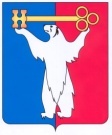 АДМИНИСТРАЦИЯ ГОРОДА НОРИЛЬСКАКРАСНОЯРСКОГО КРАЯРАСПОРЯЖЕНИЕ07.06.2024	г.Норильск	№ 4225О предоставлении разрешения на условно разрешенный вид использования земельного участкаПо результатам рассмотрения заявления о предоставлении разрешения на условно разрешенный вид использования земельного участка от 26.04.2024 
№ 190з/253 и представленных документов Михайловой Н.М., в соответствии с Градостроительным кодексом Российской Федерации, Федеральным законом от 06.10.2003 № 131-ФЗ «Об общих принципах организации местного самоуправления в Российской Федерации», Правилами землепользования и застройки муниципального образования город Норильск, утвержденными решением Норильского городского Совета депутатов от 10.11.2009 № 22-533, на основании заключения по результатам публичных слушаний от 23.05.2024, протокола публичных слушаний от 23.05.2024 
№ 37, рекомендаций Комиссии по землепользованию и застройке муниципального образования город Норильск от 28.05.2024 № 18, 1.	Предоставить разрешение на условно разрешенный вид использования земельного участка с кадастровым номером 24:55:0402006:3832 «общественное питание», расположенного в территориальной зоне застройки многоэтажными жилыми домами 9 этажей и выше – Ж-2 по адресу: Российская Федерация, Красноярский край, городской округ город Норильск, район Центральный, улица Талнахская, № 74А.2.	Управлению по градостроительству и землепользованию Администрации города Норильска направить копию настоящего распоряжения в адрес:2.1. Управления Федеральной службы государственной регистрации, кадастра и картографии по Красноярскому краю для внесения изменений в сведения о земельном участке в государственный кадастр недвижимости в течение 5 рабочих дней с даты его издания;2.2. Михайловой Н.М. в установленный срок.3.	Опубликовать настоящее распоряжение в газете «Заполярная правда» и разместить его на официальном сайте муниципального образования город Норильск.4.	Настоящее распоряжение вступает в силу после его официального опубликования и действует в течение одного года.5.	Контроль за исполнением пункта 2 настоящего распоряжения возложить на заместителя Главы города Норильска по земельно-имущественным отношениям.И.о. Главы города Норильска	                                                                         Н.А. Тимофеев